Број: 193-18-О/3-2Дана: 30.08.2018.ПРЕДМЕТ: ДОДАТНО ПОЈАШЊЕЊЕ КОНКУРСНЕ ДОКУМЕНТАЦИЈЕ БРОЈ 193-18-О - Набавка медицинске пластике за потребе Клиничког центра ВојводинеПИТАЊА ПОТЕНЦИЈАЛНИХ ПОНУЂАЧА:„PREDMET: Zahtev za dodatnim informacijama ili pojašnjenjima konkursne dokumentacije JN br. 193/18-0 medicinska plastikaObraćamo Vam se ovim putem na osnovu člana 63. Stav 2. Zakona o javnim nabavkama u vezi sa pripremanjem ponude za JN br. 193/18-0 i zahtevom za dodatnim pojašnjenjem konkursne dokumentacije.Pitanje 1 Partija 12 - kese za urinObraćamo vam se sa molbom da se razmotri da li je prihvatljivo da se ponude za stavku 1 kese za urin sa ispustom a 2 lit. sa crevom dužine od 105 cmNaime u praksi je potvrđeno da je ova dužina creva urin kese sa kateterom sasvim dovoljna u svim ustanovama i za sve vrste kreveta prilikom lečenja hospitalizovanih pacijenata, jer je ovaj zahtev sa dužinom creva od 120 cm diskrimirajući za nas kao uvoznika urin kesaPitanje 2 Partija 14 - sistem za infuziju U tenderskoj dokumentaciji je navedeno da se traži:„	Sistem za infuziju sa integrisanim otvorom za vazduh nepropustljivim za bakterije, sa providnom komorom manje veličine, uredjajem koji odredjuje broj kapljica (20 kapljica/min), filterom za infuzionu tečnost, providnom slavinom dužine min. 150cm i preciznim regulatorom protoka doziranja“ - Ovde se verovatno radi o štamparskoj greški i treba da stoji ,,sa providnim crevom dužine min. 150 cm"Pitanje 2 Partija 15 - sistemi za transfuziju U tenderskoj dokumentaciji je navedeno da se traži:„	Sistem za transfuziju sa integrisanim otvorom za vazduh nepropustljivim za bakterije, savelikom transparentnom komorom, uredjajem koji odredjuje broj kapljica, filterom za krv, providnom slavinom dužine min. 150cm i preciznim regulatorom protoka doziranja“ - I ovde se radi verovatno o štamparskoj greški i treba da stoji sa providnim crevom dužine min.150cm”„Postavljamo Vam pitanja vezana za nabavku medicinske plastike, JN Br.193-18-O.Pitanje 1: Molimo tendersku komisiju da prihvati za Partiju 50 i filter i boljih tehničkih karakteristika u smislu volumena 150-1000ml i i manje vrednosti mrtvog prostora do 60ml.Pitanje 2: Za Partiju 53, traženi su ureteralni stentovi veličine 4, 5, 6, 7, 8, 9, da li će te prihvatiti veličinu ch 4.8 koja je uobičajena.”ОДГОВОРИ НАРУЧИОЦА:1.1. за партију 12: Да, прихватљиво је.1.2. за партију 14: Грешка у куцању је што недостаје зарез иза речи „цревом“ али су захтеване техничке спецификације свакако разумљиве и потенцијални понуђач је у праву, наведена захтевана дужина се односи на црево система.1.3. за партију 15: Погледати претходни одговор за за партију број 14.2.1. Наручилац неће одбити понуду понуђача који понуди предметна добра било које партије са бољим техничким карактеристикама од минимално захтеваних. Конкретно, биће прихваћена понуда за партију бр.50 са наведеним техничким карактеристикама.2.2. Да. Наручилац прихвата наведену величину предметног добра за партију број 53.         С поштовањем, Комисија за јавну набавку 193-18-ОКЛИНИЧКИ ЦЕНТАР ВОЈВОДИНЕАутономна покрајина Војводина, Република СрбијаХајдук Вељкова 1, 21000 Нови Садт: +381 21/484 3 484, е-адреса: uprava@kcv.rswww.kcv.rs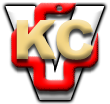 